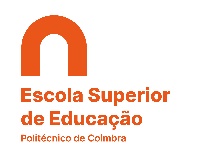 Componentes de avaliação do Curriculum Vitae e da EntrevistaFace às componentes de avaliação – Avaliação Curricular e Entrevista – previstas nos artº 6º e 7º do Despacho nº 7334/2012 de 28 de maio (Regulamento das Provas de Avaliação de Capacidade para a Frequência dos Cursos Superiores do Instituto Politécnico de Coimbra dos Maiores de 23 Anos), a ESEC define os itens em avaliação e respetiva classificação.Avaliação Curricular(classificado de zero a vinte valores)No Curriculum Vitae, preenchido no Modelo Europass http://europass.cedefop.europa.eu/pt/documents/curriculum-vitae, serão considerados os itens:Avaliação da Entrevista(classificado de zero a vinte valores)Na avaliação da Entrevista serão considerados e pontuados os itens:a)  Educação e Formação (oito valores)Começando pelo mais recente, neste campo descreva o seu nível de escolaridade, outras formações não-profissionais que tenha, a realização de disciplinas isoladas no ensino superior: na ESEC e outras Instituições do Ensino Superior.a)  Motivação (doze valores)O Júri, ao longo da entrevista, avalia os conhecimentos e informação específica que o Candidato tem sobre o curso a que se candidata e sobre a ESEC. Aprecia, ainda, o pensamento reflexivo sobre as problemáticas do domínio do curso e as expectativas pessoais do Candidato em relação ao curso.b)  Experiência Profissional (dez valores)Começando pelo mais recente, neste campo refira, separadamente, a experiência profissional que tem na área do curso a que se candidata e fora da área do curso. Ainda neste campo, refira a formação profissional que tem na área do curso a que se candidata e fora da área do curso.b)  Competências demonstradas (oito valores)O Júri, ao longo da entrevista, avalia as competências profissionais (que se esperam já descritas no CV), as competências linguísticas, relacionais e as competências pessoais.c)  Participação em ações de voluntariado, solidariedade social e cidadania ativa no domínio do curso a que se candidata (dois valores)No campo da Informação Adicional refira, começando pela mais recente, ações de voluntariado ou outras participações no âmbito da solidariedade social, cidadania e associativismo, destacando aquelas que se enquadram no domínio do curso a que se candidata.